                                        The Ancient African Civilization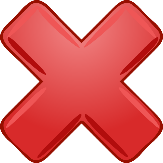                                                       Tic-Tac-Toe (project grade)Directions: Choose three (3) tasks to complete in the form of Tic-Tac-Toe (across, diagonal, vertical). Name____________________________                                                                                      ODate Due 2/16/ 2018                                                                                                   Grade: ___________________________                   Information can be found in Discovering our Past A History of the World, pages 419-442.A1. Create a top 5 list of geographical features of Africa.  Underneath your list define or give an example of each geographical feature you listed.A2.Imagine you were a witness to Mansa Musa’s pilgrimage to Mecca. Write a newspaper article describing what you witnessed. (Two paragraphs or more)A3. Make a face book profile of Queen Nzinga.  Include:Who would like her statusTime as queenAccomplishmentsWhat her image might have looked like.  Hand drawn. B1.Create a brochure of Ghana, Mali, and Songhai.  Your information should include when they existed, where each one was located on a map, who ruled in these kingdoms B2.Create a small scale dhow, an African sailing vessel.  Include a paragraph about the use of the vessel during the ancient Africa.   B3.Make a poster naming at-least 5 African Kings or Queens. Make sure when you name these people you include the time they reigned, where they reigned, what they accomplishedC1.Griots were storytellers who passed along oral history and lessons about living.  Create a message about life in a story form that would teach a lesson about good behavior. C2.Create a chart showing each region of Africa, write the names of the kingdoms and/or city-states that developed there. C3.Design an ad to advertise “Salt” it must include the many uses for salt and the product that you will trade for.  Pictures, colored illustrations must be included. 